Publicado en Madrid el 27/09/2021 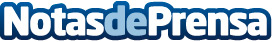 El Rey de las Camas se ha convertido en el líder nacional en la venta de camas abatiblesCon más de 50 años de trayectoria, con 7 puntos de venta físicos en la Comunidad de Madrid y uno de los ecommerce más conocidos en España, El Rey de las Camas es el líder nacional en la venta de todo tipo de muebles relacionados con el sueño y el descansoDatos de contacto:El Rey de las Camas (https://elreydelascamas.es/)Líder nacional en muebles de sueño y descanso914862131Nota de prensa publicada en: https://www.notasdeprensa.es/el-rey-de-las-camas-se-ha-convertido-en-el Categorias: Interiorismo Sociedad Madrid Consumo Mobiliario Bienestar http://www.notasdeprensa.es